附件3中国建筑装饰协会第五届中国国际空间环境艺术设计大赛筑 巢 奖参 赛 申 报 表编号：姓    名：                   工作单位：                   项目名称：                   申报类别：                   申报时间：       年   月   日填 写 说 明1、要求表格填写电子版。2、申报书封面的申报编号由第五届中国国际空间环境艺术设计大赛（筑巢奖）组委会统一编写。3、要求按照作品提交要求认真准备各项资料。4、网上下载申报表格有效。5、表格内照片处需蓝底电子照片。2014第五届中国国际空间环境艺术设计大赛“筑巢奖”参赛申报表2014年第五届筑巢奖评审展板设计要求及规范一、展板内容要求：1. 展板密封线以上内容：姓名、职务、职称、工作单位、工程名称、申报类别、设计师个人相片。备注：a. 团队申报展板上的姓名、职务、职称不得超过两人；b. 超过两人的只排列其相片及姓名，不体现职务、职称等；c. 工作单位、工程名称等相同信息不重复填写；d．单位申报请在姓名处填写单位名称，相片处放置企业logo或团队照片。2. 展板密封线以下内容：主要部分的平面图、实景图片（申报方案类作品提供效果图）。备注：a. 平面图内各空间请标注区域名称，如：大堂、走廊、客厅等。b. 各空间图片需要在右下角备注空间名称，如大堂、走廊、客厅等，如同一空间多张角度请在图片右下角标注：大堂1、大堂2，以此类推。二、展板设计要求：1. 所有参与展出的展板制作严格按照以下图示进行设计。2. 展板尺寸为*，像素150。请按照组委会提供的模板进行设计，模板可从筑巢奖官方网站（www.nestaward.com）、中国建筑装饰协会设计委员会官网（www.hchao360.com）下载或直接向组委会联络人索取。3. 设计好的展板需要转成jpg格式，以便喷绘（请严格按照展板尺寸设计）。4. 排版范围：密封线以下，及左右两边空，排版内容不得超过底部红线。三、展板模板范围：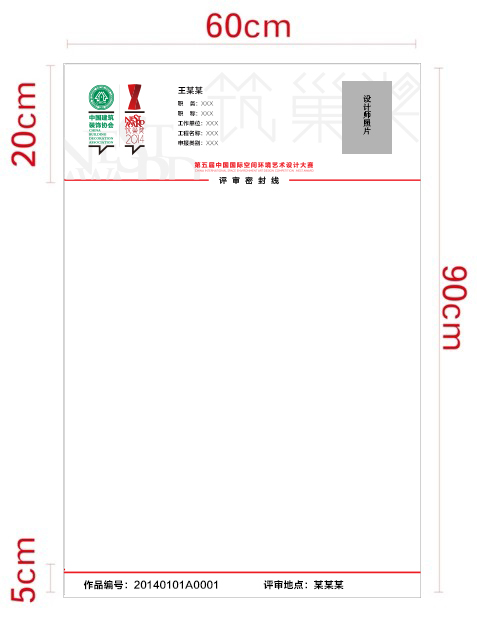 第五届中国国际空间环境艺术设计大赛汇总统计表2014年  月   日省市：                                                负责人（签字）：  注：  1.统一申报请填此表格  2.以作品为单位进行填写  3.多个设计师时，以参与的重要程度依次填写。例如：省市建筑装饰协会/单位                                                       （盖章）此表格电子版一起存到U盘寄到“筑巢奖”执行委员会主创设计师信息主创设计师信息主创设计师信息主创设计师信息主创设计师信息主创设计师信息主创设计师信息主创设计师信息主创设计师信息姓    名性    别性    别照片职    务职    称职    称照片学    历毕业院校毕业院校照片所学专业工作城市（以地级市为单位）工作城市（以地级市为单位）照片工作年限擅长风格擅长风格身份证号手    机手    机电子信箱QQQQ工作单位电    话（注明区号）电    话（注明区号）通讯地址邮政编码邮政编码辅助设计师信息辅助设计师信息辅助设计师信息辅助设计师信息辅助设计师信息辅助设计师信息辅助设计师信息辅助设计师信息辅助设计师信息姓    名性    别性    别照片职    务工作年限工作年限照片毕业院校身份证号身份证号照片QQ电子信箱电子信箱照片手    机工作单位工作单位通讯地址电    话（注明区号）辅助设计师信息辅助设计师信息辅助设计师信息辅助设计师信息辅助设计师信息辅助设计师信息辅助设计师信息辅助设计师信息辅助设计师信息姓    名姓    名性    别照片职    务职    务工作年限照片毕业院校毕业院校身份证号照片QQQQ电子信箱照片手    机手    机工作单位通讯地址通讯地址电    话（注明区号）电    话（注明区号）主创设计师简介（可另附）设计感悟：教育背景：个人履历：主要荣誉：代表作品：设计感悟：教育背景：个人履历：主要荣誉：代表作品：设计感悟：教育背景：个人履历：主要荣誉：代表作品：设计感悟：教育背景：个人履历：主要荣誉：代表作品：设计感悟：教育背景：个人履历：主要荣誉：代表作品：是否具有（选中划√）中国建筑装饰协会   设计师上岗资格证书  是 □   否 □中国建筑装饰协会   会员证书            是 □   否 □  中国建筑装饰协会   设计师上岗资格证书  是 □   否 □中国建筑装饰协会   会员证书            是 □   否 □  中国建筑装饰协会   设计师上岗资格证书  是 □   否 □中国建筑装饰协会   会员证书            是 □   否 □  中国建筑装饰协会   设计师上岗资格证书  是 □   否 □中国建筑装饰协会   会员证书            是 □   否 □  中国建筑装饰协会   设计师上岗资格证书  是 □   否 □中国建筑装饰协会   会员证书            是 □   否 □  申报类别（选中划√）1、酒店空间   □2、商业空间    □2、商业空间    □2、商业空间    □3、办公空间     □申报类别（选中划√）4、体育空间   □5、展陈空间    □5、展陈空间    □5、展陈空间    □6、餐饮空间     □申报类别（选中划√）7、娱乐空间   □8、商品房/公寓 □8、商品房/公寓 □8、商品房/公寓 □9、别墅空间     □申报类别（选中划√）10、样板房空间  □11、艺术陈设空间 □11、艺术陈设空间 □11、艺术陈设空间 □12、园林景观     □申报类别（选中划√）13、空间表现技法□14、教师作品     □14、教师作品     □14、教师作品     □15、学生作品     □申报类别（选中划√）工程设计作品   □     方案设计作品   □工程设计作品   □     方案设计作品   □工程设计作品   □     方案设计作品   □工程设计作品   □     方案设计作品   □工程设计作品   □     方案设计作品   □项目名称楼盘名称项目所在城市 项目完成日期项目总面积项目总造价 （投资总额）主要材料品牌写出3～5个材料或家具、配饰品牌 写出3～5个材料或家具、配饰品牌 写出3～5个材料或家具、配饰品牌 写出3～5个材料或家具、配饰品牌 写出3～5个材料或家具、配饰品牌 设计单位施工单位项目设计说明（如文字较多可另附设计说明）所在工作单位意  见法人代表：（签字）单位：（盖章）                                             年   月   日法人代表：（签字）单位：（盖章）                                             年   月   日法人代表：（签字）单位：（盖章）                                             年   月   日法人代表：（签字）单位：（盖章）                                             年   月   日法人代表：（签字）单位：（盖章）                                             年   月   日省市建筑装饰协会评审意见法人代表：（签字）单位：（盖章）                                             年   月   日法人代表：（签字）单位：（盖章）                                             年   月   日法人代表：（签字）单位：（盖章）                                             年   月   日法人代表：（签字）单位：（盖章）                                             年   月   日法人代表：（签字）单位：（盖章）                                             年   月   日评审委员会意  见   专家：（签字）                                             年   月    日   专家：（签字）                                             年   月    日   专家：（签字）                                             年   月    日   专家：（签字）                                             年   月    日   专家：（签字）                                             年   月    日序号地区城市项目名称楼盘名称申报类别工程/方案姓名职务手机工作单位通讯地址邮政编码电子信箱QQ序号地区城市项目名称楼盘名称申报类别工程/方案姓名职务手机工作单位通讯地址邮政编码电子信箱QQXX河北石家庄零度空间XXX小区别墅空间工程张三/李四设计总监/高级设计师**********/*********XXXXX/XXXXXXXXXXXXXXXXXXXXXX/XXXXXXXXXX100035/100047